20. November 2023US Blues-Legende Keb‘ Mo‘ Headliner der 31. Rother BluestageLangjähriger Wunsch geht in Erfüllung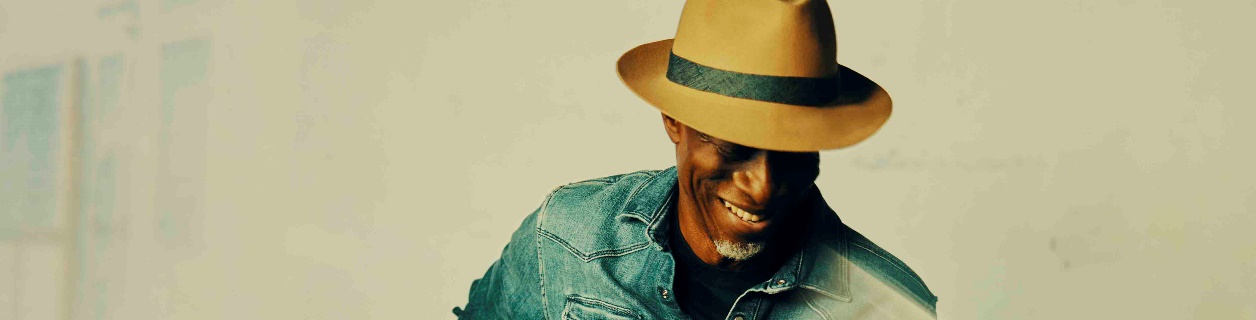 
ROTH – Den Bluestage-Macherinnen steht die Vorfreude buchstäblich ins Gesicht geschrieben: Schließlich befindet sich der US-Bluesstar Keb‘ Mo‘ seit vielen Jahren ganz weit oben auf der Wunschliste. Höchste Zeit, dass der charismatische Singer/Songwriter, Schauspieler und Aktivist am Samstag, den 23. März um 20 Uhr auch endlich zu den Rother Bluestagen kommt. Fünf Grammy Awards, 14 Blues Foundation Awards und viele Auszeichnungen mehr darf der Blues-Man nach fast 50 Jahren bahnbrechender Karriere sein Eigen nennen. Doch zur Ruhe setzen möchte sich Kevin Roosevelt Moore alias Keb‘ Mo‘ deshalb noch lange nicht. Im Gegenteil: „Ich werde vielleicht bald 70, aber ich habe kein Interesse daran, kürzer zu treten. Ich bin da, um jeden Tag mein Bestes zu geben.“, so Keb' Mo'.Zur großen Freude von Monika Ammerer-Düll und Silke Rieger, die das Festival seit 2007 gemeinsam leiten, macht sich Keb‘ Mo‘ im Duo mit seinem Drummer auf den Weg nach Europa, um herausragenden Delta-Blues mit Ragtime- und Countryblues-Einflüssen zu spielen. Sein jüngstes, zehntes Album erschien 2022. Das teils in Nashville und teils in Kalifornien komponierte Material auf "Good To Be" ist als Hommage an die musikalischen Ursprünge des Künstlers zu verstehen und unterstreicht seine Wandelbarkeit. 
Keb', der in Compton geboren und aufgewachsen ist, begann seine bemerkenswerte Reise im Alter von 21 Jahren, als er seinen ersten großen Auftritt mit dem Geiger Papa John Creach von Jefferson Airplane hatte. In den nächsten 20 Jahren arbeitete Keb' hauptsächlich hinter den Kulissen und etablierte sich als angesehener Gitarrist, Songschreiber und Arrangeur mit einer einzigartigen Gabe, Vergangenheit und Gegenwart in seinem stimmungsvollen Spiel und Gesang zu verbinden. 1994 veröffentlichte er sein vielbeachtetes, selbstbetiteltes Debütalbum, zwei Jahre später erhielt er mit „Just Like You“ bereits seinen ersten Grammy für das beste zeitgenössische Blues-Album. Vier weitere Grammys kamen in den folgenden Jahrzehnten dazu, einer davon 2017 für sein großartiges Projekt „TajMo“ mit Taj Mahal. Er war an der Spitze der Billboard Blues Charts, trat von der Carnegie Hall bis zum Weißen Haus auf und arbeitete mit herausragenden Künstlern wie Bono von U2, Willie Nelson, Bonnie Raitt, The Chicks und Lyle Lovett zusammen. Seine Kompositionen wurden von so unterschiedlichen Künstlern wie B. B. King, Zac Brown und BT gespielt. Als Schauspieler spielte er sich selbst in Martin Scorceses „The Blues“, Aaron Sorkins in „The West Wing“ und trat sogar in der kultigen Kinderserie „Sesamstraße“ auf. Als sozial, politisch und ökologisch engagierter Aktivist hat sich Keb‘ übrigens auch in den letzten Jahrzehnten einen Namen gemacht. Was für ein Mensch, was für ein Künstler – und was für eine Bereicherung für das seit 31 Jahren stattfindende fränkische Bluesfestival.

+++Die 31. Rother Bluestage finden von 16. bis 24. März 2024 im mittelfränkischen Roth statt. Ausrichter ist die Kulturfabrik, Veranstaltungshaus der Stadt Roth. Die Konzerte finden in Roth in der Kulturfabrik, der Galaxy Bar, dem Schwanensaal und dem Gasthaus Zur Linde statt. 
Tickets für alle Konzerte der 31. Rother Bluestage 2024 sind an den bekannten Vorverkaufsstellen, online über bluestage.de und kultufabrik.de, auf eventim.de und in Roth bei Bücher Genniges und Buchhandlung Feuerlein erhältlich. Besitzer der ZAC Abocard können reduzierte Tickets an den VVK-Stellen der Nürnberger Nachrichten erwerben. Das Konzert von Keb’Mo‘ ist vom ZAC Rabatt ausgeschlossen.
Die Rother Bluestage werden präsentiert von der Roth-Hilpoltsteiner Volkszeitung und Radio Gong 97.1. Infos unter Tel. 09171 848-714 oder kulturfabrik@stadt-roth.de.___________________Pressekontakt:
Stadt Roth – Kulturfabrik 
Presse Silke Rieger
Stieberstr. 7, 91154 Roth
Tel. 09171 848-711, Fax -750 Besuchen Sie uns auf www.kulturfabrik.de, www.bluestage.de
Finden Sie uns unter	 www.facebook.com/pages/Kulturfabrik-Roth/241389382574402
Folgen Sie uns auf https://www.instagram.com/kulturfabrik_roth/